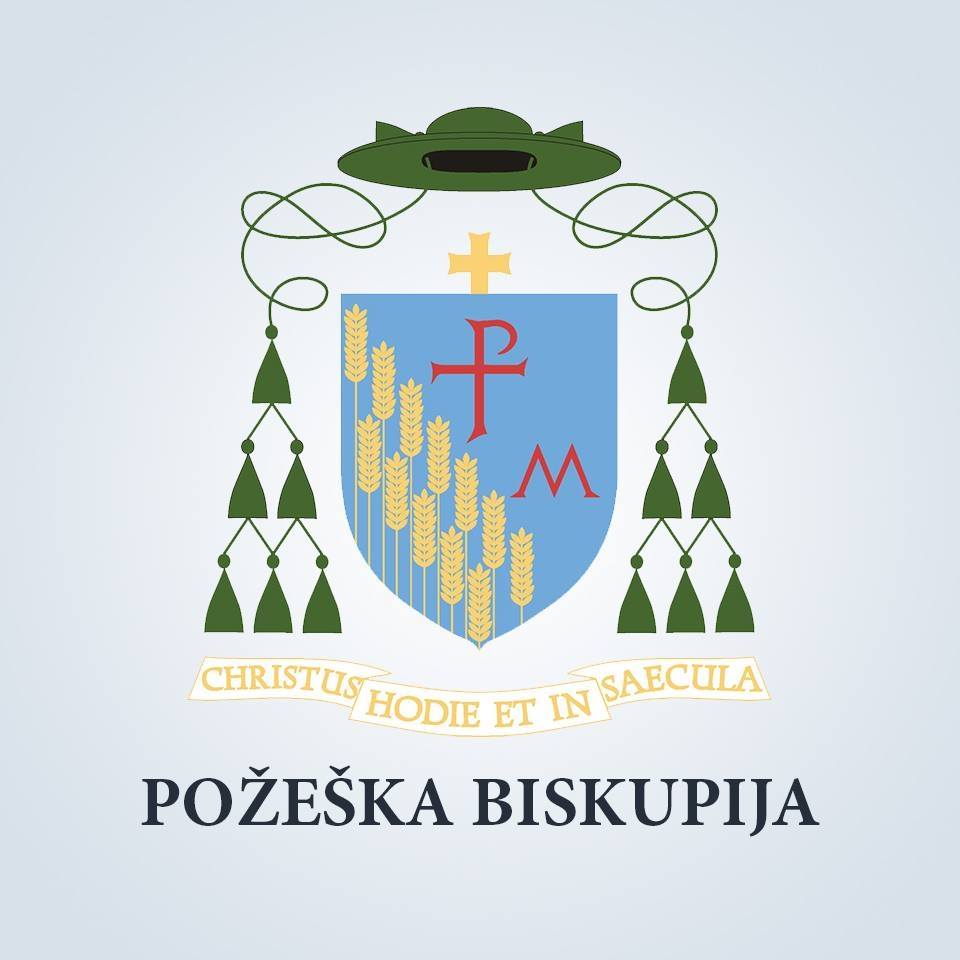 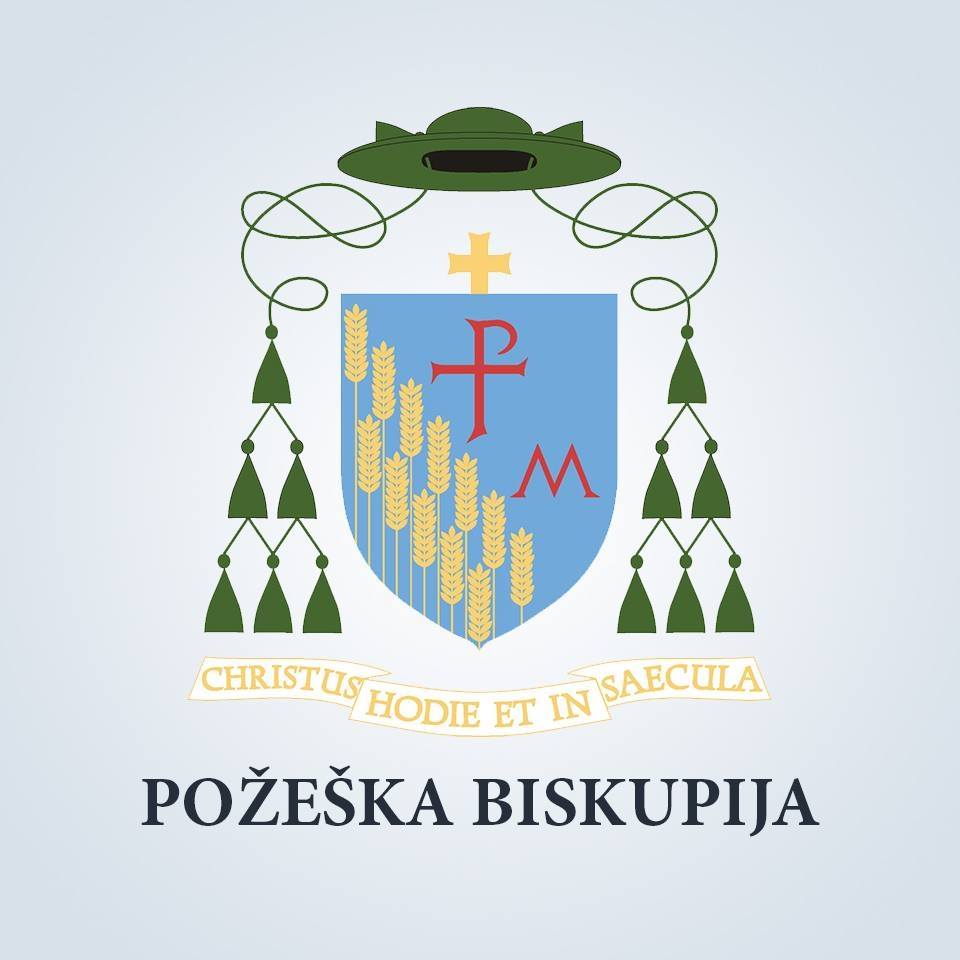 OPĆI PODACIPodaci o Naručitelju i osobi zaduženoj za komunikaciju s gospodarskim subjektimaNaziv: 	  	POŽEŠKA BISKUPIJASjedište: 		Trg Svetog Trojstva 18, 34000 Požega OIB:        		16015698482Broj telefona: 	034/ 312 600Broj telefaksa:	034/ 312 059 Kontakt osobe za komunikaciju s gospodarskim subjektima: Ivica Žuljević, predsjednik - pregled lokacije i mjesto izvođenja, mob: 098/363300, email: ivica.zuljevic@gmail.com Marijana Obradović – pojašnjenja dokumentacije i troškovnika, mob. 098/324 007, e-mail: marijana@budzet-konzalt.hrEvidencijski broj nabave: 01/2018-3Popis gospodarskih subjekata s kojima je Naručitelj u sukobu interesa: Nema gospodarskih subjekata s kojima je Naručitelj u sukobu interesa.Vrsta ugovora o javnoj nabavi: Ugovor o nabavi radova. S odabranim ponuditeljem sklopit će se ugovor o nabavi radova.Komunikacija i svaka druga razmjena informacija između Naručitelja i gospodarskih subjekata može se obavljati isključivo na hrvatskom jeziku, slanjem telefaksom i/ili poštom i/ili elektroničkim putem ili kombinacijom tih sredstava.Dostava telefaksom smatra se obavljenom u trenutku kada je telefaks uređaj potvrdio isporuku Poziva (što se dokazuje kopijom izvješća o uspješnoj isporuci).Dostava poštom obavlja se slanjem Poziva preporučeno s povratnicom te se smatra obavljenom u trenutku kada ga je potencijalni ponuditelj zaprimio, što se dokazuje, ako je riješ o fizičkoj osobi, potpisom na povratnici, odnosno potpisom ovlaštene osobe pravne osobe ili osobe koja je upravnoj osobi zadužena za zaprimanje pismena.Dostava obavijesti elektroničkim putem smatra se obavljenom u trenutku kada je njezino uspješno slanje (eng. Delivery Receipt) zabilježeno na poslužitelju za slanje takvih poruka.PODACI O PREDMETU NABAVEOpis predmeta nabave, tehničke specifikacije/opis poslova i količina predmeta nabavePredmet ovog projekta je Energetska obnova zgrade Katoličke osnovne škole u Virovitici i Katoličke gimnazije s pravom javnosti na adresi Trg Ljudevita Patačića 3 u Virovitici.Ministarstvo graditeljstva i prostornog uređenja i Fond za zaštitu okoliša i energetsku učinkovitost s jedne strane i Požeška biskupija kao korisnik bespovratnih sredstava s druge strane potpisale su Ugovor o dodjeli bespovratnih sredstava za projekte koji se financiraju iz Fondova u financijskom razdoblju 2014.-2020., referentni broj Ugovora o dodjeli bespovratnih sredstava – KK.04.2.1.04.0103.Detaljno pojašnjeno u prilogu Tehničke specifikacije, odnosno u Troškovniku koji je sastavni dio ove Dokumentacije o nabavi.Ponuditelji u Troškovnik upisuju jediničnu cijenu stavke (po jedinici mjere), ukupnu cijenu stavke te zbroj svih ukupnih cijena stavki. Jedinične cijene svake stavke Troškovnika i ukupna cijena moraju biti zaokružene na dvije decimale. Ponuditeljima nije dopušteno mijenjati tekst Troškovnika. Mjerodavne su jedinične cijene upisane u troškovniku - nije dopušteno zasebno iskazivati popust ili povećanje cijena. Popust i svi troškovi moraju biti uračunati u ponuđenim i upisanim jediničnim cijenama u stavkama Troškovnika. Sve stavke Troškovnika trebaju biti ispunjene. Prilikom popunjavanja Troškovnika ponuditelj cijenu stavke izračunava kao umnožak količine stavke i jedinične cijene stavke. U Troškovniku se ne smiju mijenjati količine u pojedinim stavkama Troškovnika. Stavke ponudbenog troškovnika koje uključuju opremu i materijal, nuditi minimalno jednakovrijednih ili boljih tehničkih karakteristika specificiranih u ponudbenom troškovniku.Podjela predmeta nabave na grupeOvaj predmet nabave nije podijeljen u grupe.Mjesto izvršenja radovaMjesto izvođenja predmeta nabave je Virovitica, Trg Ljudevita Patačića 3. Moguć je obilazak lokacije uz prethodan dogovor s g. Ivicom Žuljevićem, mob.: 098/363300, e-mail: ivica.zuljevic@gmail.com, svaki radni dan od 08 – 12h.Rok početka i završetka izvršenja ugovora Naručitelj će s jednim gospodarskim subjektom čija ponuda bude odabrana sklopiti ugovor o nabavi radova, a rok za izvršenje je 180 kalendarskih dana od potpisa ugovora. Odabrani ponuditelj je obavezan potpisati ugovor i dostaviti jamstvo za uredno izvršenje ugovora u roku 5 radnih dana od poziva Naručitelja na potpis ugovora. Najpovoljniji ponuditelj mora u roku od 14 dana od dana dostave jamstva za uredno izvršenje ugovora započeti s radovima, u protivnom će Naručitelj aktivirati jamstvo za uredno izvršenje ugovora. Pod završetkom izvođenja radova smatra se dan kada je Izvođač uredno završio sve ugovorene radove, i građevinu predao Naručitelju. Uredno izvršenje predmeta nabave se potvrđuje Zapisnikom o primopredaji radova, ovjerenim od strane sudionika primopredaje, a kojim se potvrđuje da su svi ugovoreni radovi izvedeni.PODACI O PONUDINačin dostave ponudaZatvorenu omotnicu s kompletiranom ponudom ponuditelj predaje na adresu Naručitelja Trg svetog Trojstva 18, 34000 Požega, na kojoj mora biti naznačeno:Naziv i adresa gospodarskog subjekta/zajednice gospodarskih subjekataNaziv i adresa Naručitelja,Naziv predmeta nabave,Evidencijski broj nabave,»NE OTVARAJ«.Datum, vrijeme i mjesto javnog otvaranja ponudaPonude dostaviti najkasnije do termina otvaranja ponuda koje će se održati dana  2. studenog 2018.  godine u 13:00  h. Ponude će se otvarati na adresi: Trg svetog Trojstva 18, 34000 Požega. Otvaranje nije javno.STRUČNO POVJERENSTVO:Slobodan ManovićMario SanićMarijana Obradović 